ZESPÓŁ SZKÓŁw Ludwinie21-075 Ludwintel./fax 81 7570043TECZKA    SŁUCHACZA.......................................................................................................................                        (imię/imiona i nazwisko – wpisać drukowanymi literami) Proszę o przyjęcie mnie na kwalifikacyjny kurs zawodowy w zawodzie:*-technik logistyk (333107)K1 Organizacja i monitorowanie przepływu zasobów  i informacji w procesach produkcji, dystrybucji  i magazynowaniaK2 Zarządzanie środkami technicznymi podczas realizacji procesów transportowychK3 Organizacja i monitorowanie przepływu zasobów                     i informacji w jednostkach organizacyjnych    - technik programista (351406)K1 tworzenie i administrowanie stronami i aplikacjami internetowymi oraz bazami                       danychK2 projektowanie, programowanie i testowanie aplikacji- technik rachunkowości (431103)   K1 Prowadzenie rachunkowości   K2 Rozliczanie wynagrodzeń i danin publicznych- technik  fotografii  i multimediów (343105)K1 Rejestracja, obróbka i publikacja obrazuK2 Realizacja projektów graficznych i multimedialnych                                - technik ochrony fizycznej osób i mienia (541315)                 ●         K1 Ochrona osób i mienia- rolnik (613003) K1 Prowadzenie produkcji rolniczej- technik agrobiznesu (331402)  K2 Organizacja i prowadzenie przedsiębiorstwa w agrobiznesie   -technik pszczelarz (314206)  K1 Prowadzenie produkcji pszczelarskiej  K2 Organizacja i nadzorowanie produkcji rolniczej i pszczelarskiej        - kucharz (512001)   K1 Sporządzanie potraw i napojów-cukiernik (751201)  K1 Produkcja wyrobów cukierniczych 
- technik usług fryzjerskich (514105)   K1 wykonywanie usług fryzjerskich   K2 projektowanie i wykonywanie fryzur-technik przemysłu mody (311941)  K1 Projektowanie i wytwarzanie wyrobów odzieżowych  K2 Organizacja procesów wytwarzania wyrobów odzieżowychna rok szkolny 20......./20.......       ………………………………………Ludwin, dnia .......................................               		  (podpis kandydata)* - wybraną szkołę podkreślić 1.  Nazwisko ................................................................................................................. Pierwsze imię .......................................................................................................... Drugie imię    .......................................................................................................... 2.  PESEL         ……………………………………………………………………….. 3.  Data urodzenia  ........................................................................................................                                                            (dzień)     (m-c)           (rok) 4.  Miejsce urodzenia  ...................................................................................................                                                                                                                                          (miejscowość)..................................................................................................................................                                                                                                                                                                                                               (województwo) 5.  Imię ojca ...................................................................................................................Imię matki ................................................................................................................ 6. Adres zamieszkania słuchacza  .................................................................................................................................................................................................................      ..................................................................................................................................        (miejscowość, ulica, nr domu-mieszkania oraz kod z nazwą miejscowości poczty) 7. Telefon   .....................................................................................................................8. Adres poczty elektronicznej…………………………………………………………1. Administratorem przetwarzanych danych osobowych w ramach procesu rekrutacji
     jest Zespół Szkół w Ludwinie, 21-075 Ludwin 30 a, numer telefonu 81 7570043 2. Kontakt z Inspektorem Ochrony Danych jest możliwy za pośrednictwem poczty 
     elektronicznej pod adresem inspektor@powiatleczynski.pl3. Dane osobowe kandydatów oraz rodziców lub opiekunów prawnych kandydatów
     będą przetwarzane w celu przeprowadzenia postępowania rekrutacyjnego, o którym 
     mowa w art. 134 ust 1 ustawy Prawo Oświatowe (Dz. U. z 2018 r. poz. 996 ze zm.)     art. 6 ust. 1 lit. c.Zapoznałam/em się z treścią powyższego.                                                            …………………………………………………….                                                                                (data i podpis )Dane osobowe będą przetwarzane w celu realizacji obowiązków prawnych ciążących na Administratorze.Dane osobowe będą przetwarzane przez okres niezbędny do realizacji ww. celu                                 z uwzględnieniem okresów przechowywania określonych w przepisach odrębnych, w tym przepisów archiwalnych. Podstawą prawną przetwarzania danych jest art. 6 ust. 1 lit. c ww. Rozporządzenia. Dane osobowe nie będą przekazywane odbiorcom. Osoba, której dane dotyczą ma prawo do: - dostępu do treści swoich danych oraz możliwości ich poprawiania, sprostowania, ograniczenia przetwarzania oraz do przenoszenia swoich danych, a także - w przypadkach przewidzianych prawem - prawo do usunięcia danych i prawo do wniesienia sprzeciwu wobec przetwarzania Państwa danych.- wniesienia skargi do organu nadzorczego w przypadku gdy przetwarzanie danych odbywa się
 z naruszeniem przepisów powyższego rozporządzenia tj. Prezesa Ochrony Danych Osobowych, 
ul. Stawki 2, 00-193 Warszawa       	                     ……..…………………………………………………….                                                                                            (data i podpis)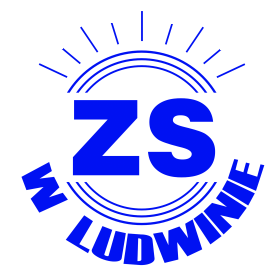 